Year 3 – Autumn 1: Where my wellies take me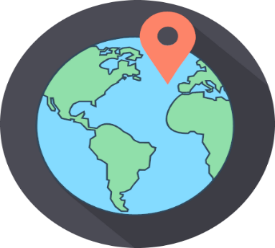 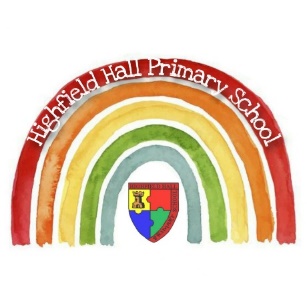 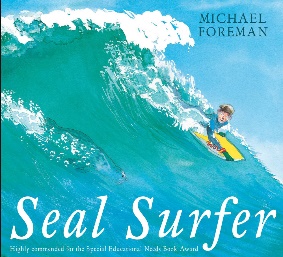 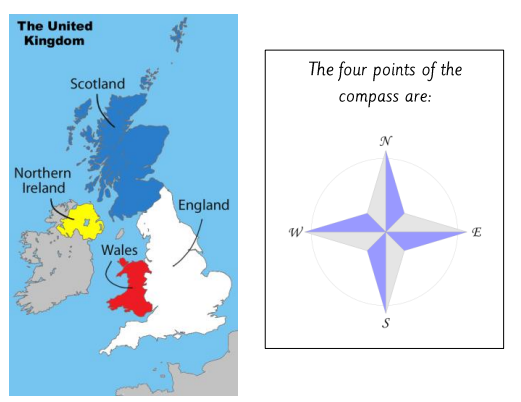 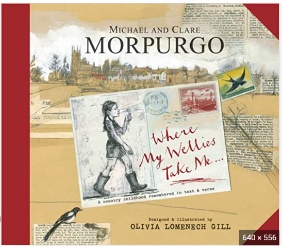 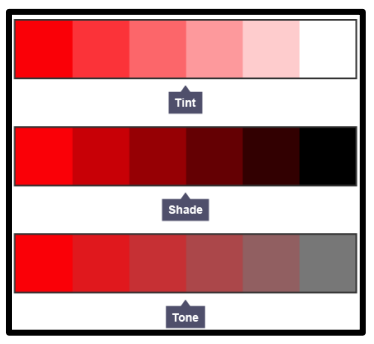 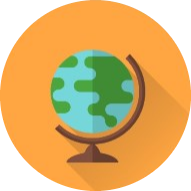 GeographyGeographyScienceScienceREREWhat are the 4 regions in the UK called?  Name the 4 points of the compass.  Name 3 examples of human features in Chesterfield. Name 3 examples of physical features at the coast.  What is the Capital city of England?  What is an atlas used for? England, Ireland, Scotland, Wales North, South, East, West Cineworld cinema, the Crooked Spire, Queens Park Sea, beach, cliffs  London Locating places around the world. Looking at different areas of the world and collecting information about countries.  Name 3 natural rocks Name 2 man-made rocks Label the 3 layers of soil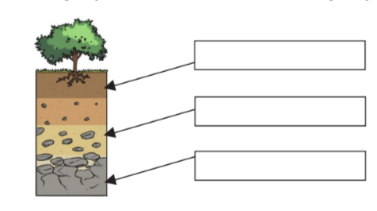 Granite is permeable – true / false Chalk is soft – true / false Marble is durable – true / false Limestone is impermeable – true / false What is a fossil?  slate / limestone / sandstone / chalk / marble / basalt / granite bricks / concrete / coade stone 1 – top soil 2 - sub soil 3 - bedrock False True True False Fossils are the remains or traces of animals or plants that were once alive.  Which items might you find in a Christians house? What might a Christian family do together? Other than praying what other activities take place in Church/ Church hall? Why do Christians sing?  e.g. bible, children’s bible story books, palm cross, cross or crucifix, cd of Christian music, prayer cards, church notice sheet. Say grace / prayer before meals. Pray together at home. Go to a church service together Mums and tots groups / coffee mornings / youth club / support groups  To pray / to say thank-you / to ask for forgiveness / to ask for something 